COMUNE DI VILLARICCAPROVINCIA DI NAPOLI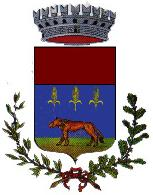 SETTORE POLITICHE SOCIALI AVVISO PUBBLICO PER LA CONVENZIONE DEI CENTRI AUTORIZZATI DI ASSISTENZA FISCALE SUL TERRITORIO DI VILLARICCASI RENDE NOTOChe questo Ente per l’esecuzione degli adempimenti connessi all’erogazione delle prestazioni sociali agevolate di cui agli artt. 65 e 66 della Legge 448/98 (ASSEGNO MATERNITA’ E NUCLEO FAMILIARE anno 2012) e l’applicazione della disciplina relativa alle attestazioni ISE e ISEE,intende avvalersi della collaborazione, a titolo gratuito e per la durata di un anno,con i CAF autorizzati e presenti sul territorio di Villaricca attraverso la sottoscrizione di apposita convenzione.Il servizio di assistenza svolto dai CAF dovrà assicurare le seguenti prestazioni: Ricezione delle domande dei cittadini residenti tendente ad ottenere l’assegno del nucleo familiare o di maternità;la verifica dell’attestazione INPS relativa al calcolo del richiedente,la compilazione e la trasmissione della dichiarazione sostitutiva unica all’INPS rilasciando al soggetto l’attestazione del calcolo ISE e ISEE;la consegna al Comune degli elenchi delle istanze relative agli assegni del nucleo familiare o di maternità,con indicazione dei dati anagrafici dei beneficiari e degli importi spettanti,per l’autorizzazione alla concessione degli stessi, nonchè delle relative DSU su supporto informatico;la trasmissione telematica all’INPS, sulla base delle specifiche tecniche fornite dallo stesso Istituto,delle domande dei richiedenti ai quali il Comune ha concesso l’assegno;l’eventuale archiviazione dei dati informatici che dovranno restare a disposizione del Comune per 24 mesi.Sono a carico dei CAF le spese necessarie per l’erogazione delle prestazioni di cui sopra.I CAF interessati ad aderire alla convenzione di cui al presente Avviso,all’atto della presentazione della domanda di sottoscrizione,dovranno dimostrare,pena la non accettazione della stessa,di essere in possesso dei seguenti requisiti:l’iscrizione all’Albo CAF di cui al D.M. 12/03/1998;gli estremi dell’atto costitutivo del CAF,nonchè dello statuto;gli estremi della polizza di responsabilità civile verso terzi;gli estremi del decreto del Ministero delle Finanze che autorizza il CAF all’esercizio dell’attività fiscale;la sede operativa sul territorio del Comune di Villaricca.Alla domanda di sottoscrizione vanno allegato,pertanto,le documentazioni attestanti il possesso dei requisiti di cui ai punti a),b),c),d),e).Le domande,complete di tutta la documentazione sopra richiesta,dovranno pervenire all’Ufficio Protocollo Generale di questo Ente entro le ore 12 del giorno 13/02/2012 in plico chiuso indirizzato a COMUNE DI VILLARICCA – SETTORE POLITICHE SOCIALI.Sul plico va posta la denominazione e l’indirizzo del concorrente e la seguente dicitura “AVVISO PUBBLICO PER I CAF CUI AFFIDARE A TITOLO GRATUITO IL SERVIZIO DI ASSISTENZA NELLA COMPILAZIONE DELLE RICHIESTE CONCERNENTI GLI AUSILI PREVISTI DAGLI ARTT. 65 E 66 DELLA LEGGE 448/98”Saranno escluse le domande incomplete o che non hanno dimostrato il possesso dei requisiti richiesti di cui ai punti a),b),c),d),e).                                                                                                                                                                        Il Capo Settore                                                                                                                       Tommasiello Dott.ssa M. Teresa  Villaricca,li 25/01/2012    